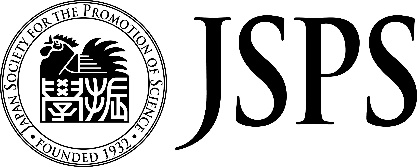 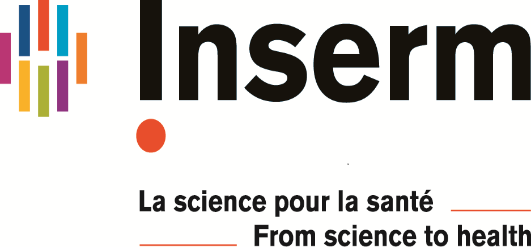 Programme Inserm/JSPSAppel à propositions 2020 pour un séminaire en 2021L'Inserm et la JSPS offrent aux chercheurs une opportunité de se rencontrer dans l'objectif de développer de nouvelles coopérations scientifiques et technologiques, d'excellence et à forte valeur ajoutée, entre les laboratoires de recherche Inserm et la communauté scientifique japonaise.En 2021, l'Inserm et la JSPS apporteront un soutien financier à l'organisation en France d'un séminaire scientifique conjoint. Thème du séminaire Le thème du séminaire relèvera des Sciences de la Vie et de la Santé. Une priorité sera accordée aux propositions relevant des domaines suivants :- Cancer, - Vieillissement en bonne santé (nutrition/santé, maladies neurodégénératives),- Médecine régénérative,- Imagerie biomédicale, - Technologies de la santé (technologies "omics", robotique),- Médecine personnalisée.Format du séminaireLe séminaire impliquera un petit nombre d'experts (jusqu'à 10 intervenants par pays, incluant le coordonnateur), issus d’au moins deux laboratoires différents (1 par pays au minimum) et parmi lesquels la participation de jeunes chercheurs est fortement attendue. Il devra être coordonné par un chercheur français et un chercheur japonais. Le séminaire se déroulera en France sur 2 à 3 jours, entre le 1er avril et le 31 décembre 2021. Critères d’éligibilité des propositions de séminaireLe coordonnateur et les intervenants français doivent travailler au sein d'un laboratoire Inserm.Critères de sélection des propositions de séminaireLes projets de séminaires déposés seront évalués indépendamment puis sélectionnés conjointement par l’Inserm et la JSPS. La sélection des projets de séminaires portera sur : l'excellence scientifique et l'adéquation par rapport au thème des orateurs,les perspectives en termes de coopération entre l'Inserm et le Japon, la nouveauté des collaborations envisagées,la valeur ajoutée de la coopération entre l'Inserm et le Japon dans le domaine ciblé,la faisabilité du séminaire (y compris en termes de budget),la participation de jeunes chercheurs français statutaires. Financement du séminaireL'Inserm prendra en charge :Les frais afférents aux déplacements locaux, indemnités journalières, hébergement pour les participants français Les frais liés à la tenue du séminaireA noter : le budget français du séminaire sélectionné sera soumis à la validation du Pôle Relations Internationales du Département des Partenariats et des Relations Extérieures de l'Inserm et n'excèdera pas 12 000 €. La JSPS prendra en charge : les frais afférents aux déplacements internationaux entre le Japon et la France pour ses propres participants,les frais afférents aux hébergements, repas et déplacements locaux de ses propres participants. Modalités de candidature Les projets de séminaires doivent être soumis en parallèle à l'Inserm ET à la JSPS selon leurs procédures respectives. Les projets non co-déposés à la fois à l’Inserm et à la JSPS ne seront pas considérés. Le dépôt des candidatures auprès de l’Inserm est à effectuer par voie électronique au contact mentionné ci-dessous, en renseignant le formulaire correspondant :  Hugues BoiteauDépartement des Partenariats et des Relations ExtérieuresInstitut National de la Santé et de la Recherche Médicale Tél. : + 33 (0) 1 44 23 62 12 hugues.boiteau@inserm.frDate limite de dépôt des propositions (auprès de l’Inserm ET de la JSPS) :2 septembre 2020Résultats de l’appel et rapport final L’annonce des résultats se fera courant janvier 2021Un rapport final devra être remis à l’issue du séminaireAPPEL A CANDIDATURES  2020SEMINAIRE SCIENTIFIQUE CONJOINT INSERM/JSPS en 2021DATE LIMITE DE DEPOT DES DOSSIERS : 2 SEPTEMBRE 2020Coordination du séminaireProposition de séminaireOrganisation du séminaireCoordonnateur français : …………………………………………..…………………………………………Adresse email : ………………………………………………………………………………………………….Téléphone : …………………………………………………………………………………………………….Laboratoire : …………………………………………………………………………………………………….Adresse du laboratoire : ………………………………………………………………………………………Bibliographie (5 publications les plus significatives) : ….………………………………………………Coordonnateur japonais : …………………………………………..…………………………………………Laboratoire : ……………………………………………………………………………………………………..Adresse du laboratoire : ………………………………………………………………………………………Bibliographie (5 publications les plus significatives) : ….………………………………………………Titre : ………………………………………………………………………………………………………………Sujet scientifique (une demi-page maximum) : ………………………………………………………………………………………………………………………………………………………………………………………………………………………………………………Perspectives en termes de coopération scientifique franco-japonaise, nouveauté des collaborations envisagées (une demi-page maximum) : ………………………………………………………………………………………………………………………………………………………………………………………………………………………………………………Valeur ajoutée de la coopération scientifique franco-japonaise dans le domaine ciblé (une demi-page maximum) : ………………………………………………………………………………………………………………………………………………………………………………………………………………………………………………Nombre d’intervenants français : …………………..dont …………………  jeunes chercheursNombre d’intervenants japonais : ……..……...…...dont …………………  jeunes chercheursProgramme proposé (dates, déroulé, intervenants…) (deux pages maximum) : ………………………………………………………………………………………………………………………………………………………………………………………………….……………………...……………………Programme proposé (dates, déroulé, intervenants…) (deux pages maximum) : ………………………………………………………………………………………………………………………………………………………………………………………………….……………………...……………………Budget prévisionnel (une demi-page maximum) : ………………………………………………………………………………………………………………………………………………………………………………………………….……………………...……………………Budget prévisionnel (une demi-page maximum) : ………………………………………………………………………………………………………………………………………………………………………………………………….……………………...……………………